Job SummaryPosition:		Reports To:		Work Station:   	Apply By:	Institute Overview Position Summary Duties and ResponsibilitiesQualification and Experience Skills and CompetenciesRemuneration Equal OpportunityMode of ApplicationHuman Resources Manager IFAKARA HEALTH INSTITUTE#5 Ifakara Street Plot 463 Mikocheni  P.O. Box 78,373 Dar es Salaam, TanzaniaEmail: recruitment@ihi.or.tz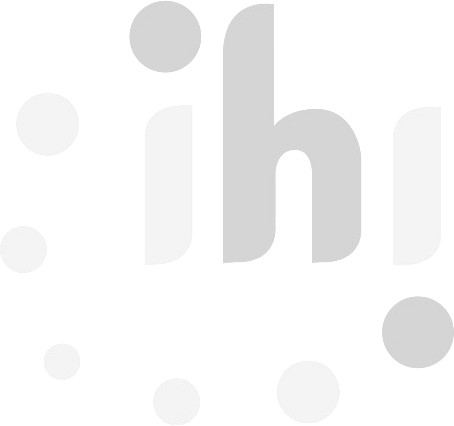 